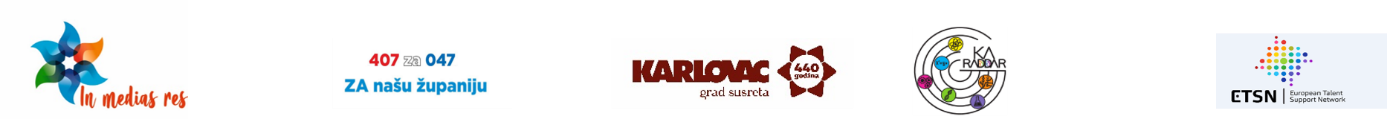 Dragi naši daroviti učenici,još jedna KA RADDAR subota je pred nama. Podsjećamo vas na poveznice preko kojih pristupate svojim predmetima.  Obzirom da se još uvijek uhodavamo nije na odmet ponoviti nekoliko smjernica i pravila vezanih za online provođenje radionica KA RADDAR.Poveznica na predmet koji si odabrao/la početkom projekta KA RADDAR nalaziti će se na službenim mrežnim stranicama naše škole.  U mapi predmeta svaku subotu će te čekati novi zadatci i aktivnost. Kako bi se lakše snalazili dokumenti će biti numerirani redom kako su postavljeni u mape. Nakon što riješiš sve zadatke svoje slike i/ili video uratke pokusa, aktivnosti i zadataka šaljete na mail kazup.raddar@gmail.com ili mail profesora ako vam je ostavio takvu uputu. Prilikom slanja maila naslov maila neka bude forme Ime_predmete, broj online radionice npr. Kemija 1, radionica 01; Matematika, radionica 05…Molimo vas, po završetku radionice ispunite i online obrazac kojim potvrđujete svoje prisustvo na radionicama.Poveznice na predmete:BiologijaFizikaKemija_1Kemija_2MatematikaObrazac za prijavu prisustva na radionici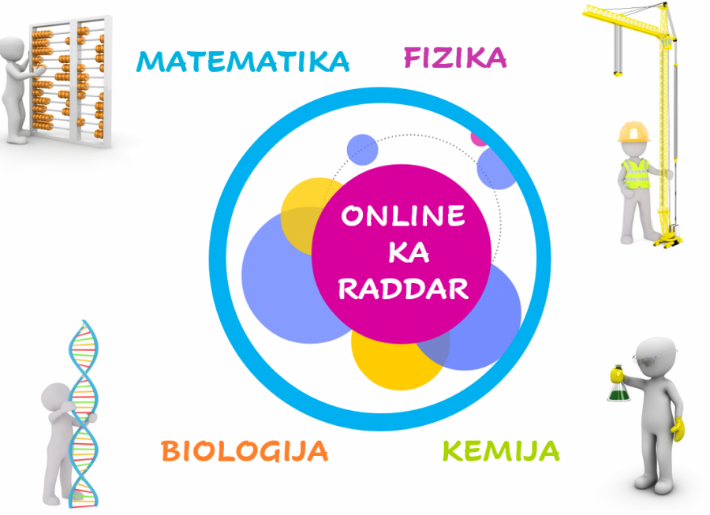 